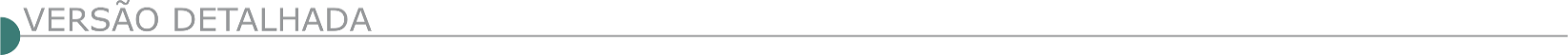 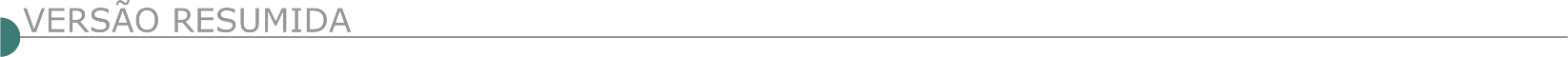 ESTADO DE MINAS GERAISPREFEITURA MUNICIPAL DE ALPINOPOLIS AVISO DE LICITAÇÃO TOMADA DE PREÇOS Nº 5/2023 Objeto: Contratação de empresa especializada para obras em canteiros no município de Alpinópolis localizados na Av. Gov. Valadares com a Av. Aureliano Chaves, canteiro e rotatória, rua Belo Horizonte parcialmente canteiro e rotatória e Av. Osvaldo Antônio Resende Reis canteiro total, conforme recurso de transferência da união referente a compensações financeiras pelas explorações de recursos naturais, conforme projeto básico constante do anexo I deste: Data: 30/08/2023 às 09 horas. O Edital está à disposição dos interessados na sede da Prefeitura Municipal de Alpinópolis/MG, pelo telefone (35) 3523-1808, e-mail: licitacao@alpinopolis.mg.gov.br e no site: www.alpinopolis.mg.gov.br. PREFEITURA MUNICIPAL DE ARCOS - CONCORRÊNCIA PÚBLICA Nº 9/2023 EDITAL Nº 298/2023 CONCORRENCIA PÚBLICA Nº 9/2023 Registro de Preços nº 112/2023 OBJETO Registro de preços para: Contratação de empresa especializada em construção civil, com habilidade no ramo de engenharia civil, para a execução de Estacas, para atender as demandas da Secretaria Municipal de Obras e Serviços Públicos, do Município de Arcos/MG. ABERTURA DA SESSÃO: Dia 14/09/2023 as 13:30horas.LOCAL: Departamento de Licitações e Contratos, situado à Rua Getúlio Vargas, nº 228 - centro - Arcos/MG.CONSULTAS AO EDITAL:Na internet, no site www.arcos.mg.gov.br ou no Departamento de Licitações e Contratos supracitado ESCLARECIMENTOS:e-mail: arcoslicita@arcos.mg.gov.br, telefone: (37) 3359-7905. Departamento de Licitações e Contratos supracitado.PREFEITURA MUNICIPAL DE BARRA LONGA TOMADA DE PREÇO Nº015/2023 PROCESSO N°: 072/2023.Aviso de reagendamento de Licitação. Através da Secretaria Municipal de Obras , por intermédio do Agente de Contratação do Município, faz tornar público que irá realizar licitação, menor preço global.OBJETO:Contratação de empresa especializada em reforma de PSF, para execução de obras da unidades básicas de saúde do povoado do Bonsucesso no Município de Barra Longa, a realizar-se no dia 04/09/2023 às 08:30h; Oeditalpoderá ser retirado no site:http:// www.barralonga.mg.gov.br/index.php/licitacoes/editais-de-licitacao/editaisde-licitacao. PREFEITURA MUNICIPAL  DE BICAS PROCESSO Nº 168/2023. MODALIDADE TOMADA DE PREÇOS Nº 04/2023 “Tipo Menor Preço, Regime de Execução - Empreitada por preço global”. Encontra-se aberto no Departamento de Licitações da Prefeitura Municipal de Bicas, o edital referente a Contratação de empresa para construção da escadaria no Parque da Rede Ferroviária, alargamento da Rua dos Operários e ampliação do estacionamento. A sessão será realizada no dia 28/08/2023, às 14h00min. Os interessados poderão obter cópia do edital na Praça Raul Soares, nº 20, na cidade de Bicas ou acessar o endereço eletrônico http://www.bicas.mg.gov.br. PREFEITURA MUNICIPAL DE BOTELHOS LICITAÇÃO CONCORRÊNCIA PÚBLICA Nº 1/2023 O Município de Botelhos, através de sua Comissão Permanente de Licitação, torna público o primeiro adendo ao Processo de Licitação nº 95/2023, Concorrência Pública 01/2023, que tem por objeto: Obras de implantação de pavimentação asfáltica em trechos de estradas vicinais do Município. Valor estimado: R$ 8.202.608,19 (oito milhões, duzentos e dois mil, seiscentos e oito reais e dezenove centavos). Recursos: Próprios. Data máxima para protocolo de documentos para CRC: 12 de setembro de 2023. Protocolo dos Envelopes Nº 1 (Documentação) e Nº 2 (Proposta): até as 09h00min do dia 15 de setembro de 2023 no setor de Protocolo na sede da Prefeitura Municipal de Botelhos/MG. Reunião para abertura do Envelope Nº 1: às 09h15min do dia 15 de setembro de 2023 na sede da Prefeitura Municipal de Botelhos/MG Referência de tempo: horário de Brasília (DF). Informações: licita1@botelhos.mg.gov.br;  licita2@botelhos.mg.gov.br e licita3@botelhos.mg.gov.br.AVISO DE LICITAÇÃO CONCORRÊNCIA PÚBLICA Nº 2/2023 O Município de Botelhos, através de sua Comissão Permanente de Licitação, torna público o Processo de Licitação nº 108/2023, Concorrência Pública nº 02/2023, que tem por objeto: Obras de implantação de pavimentação asfáltica no Distrito Industrial. Valor estimado: R$ 629.140,49 (seiscentos e vinte e nove mil, cento e quarenta reais e quarenta e nove centavos). Recursos: Próprios. Data máxima para protocolo de documentos para CRC: 14 de setembro de 2023. Protocolo dos Envelopes Nº 1 (Documentação) e Nº 2 (Proposta): até as 09h00min do dia 19 de setembro de 2023 no setor de Protocolo na sede da Prefeitura Municipal de Botelhos/MG. Reunião para abertura do Envelope Nº 1: às 09h15min do dia 19 de setembro de 2023 na sede da Prefeitura Municipal de Botelhos/MG Referência de tempo: horário de Brasília (DF). Informações: licita1@botelhos.mg.gov.br; licita2@botelhos.mg.gov.br e licita3@botelhos.mg.gov.br. PREFEITURA MUNICIPAL DE BRUMADINHO - CP 19/2023 PA 222/2023 Restauração do Complexo Casa da Cultura e construção da Praça Dr. Belford. Data de abertura: 14/09/2023 as 09h. www.brumadinho.mg.gov.br. PREFEITURA MUNICIPAL DE CATUTI AVISO DE LICITAÇÃO TOMADA DE PREÇOS Nº 6/2023 O MUNICÍPIO DE CATUTI - MG, torna público que realizará TOMADA DE PREÇOS Nº 06/2023, no dia 30/08/2023, às 08h00min, na sede da Prefeitura de Catuti/MG, localizada na Praça Presidente Vargas, n° 01 - Centro - CEP: 39.526-000, OBJETIVANDO A CONTRATAÇÃO DE EMPRESA PARA EXECUÇÃO DE REMANESCENTE DE OBRA DE CONSTRUÇÃO DE QUADRA POLIESPORTIVA COBERTA COM VESTIÁRIO, NA CIDADE DE CATUTI-MG, COM RECURSO E MODELO PADRÃO FNDE/MINISTÉRIO DA EDUCAÇÃO, EM ATENDIMENTO AO TERMO DE COMPROMISSO PAC2 10176/2014. O edital poderá ser solicitado na sede da Prefeitura ou pelo E-MAIL: catutilicitacoes@gmail.com.PREFEITURA MUNICIPAL DE CONCEIÇÃO DO MATO DENTRO AVISO DE RETIFICAÇÃO CONCORRENCIA Nº 9/2023 O Município de Conceição do Mato Dentro - MG torna público a retificação do Processo nº 106/2023 - Concorrência nº 009/2023, cujo objeto é a contratação de empresa especializada em engenharia para execução da obra de drenagem e pavimentação do Bairro Brejo, no município de Conceição do Mato Dentro/MG, concomitante com Planilha Base Orçamentária, Cronograma Físico-Financeiro, Memorial Descritivo e Projetos, anexos ao Edital n° 106/2023, e passa a abertura para o dia 13 de setembro de 2023, às 09h30min. Edital Retificado I disponível no site www.cmd.mg.gov.br. Maiores informações pelo telefone (31) 3868-2398.PREFEITURA MUNICIPAL DE FERVEDOURO AVISO DE LICITAÇÃO TOMADA DE PREÇOS Nº 8/2023 A Prefeitura Municipal de Fervedouro/MG, torna pública a realização do Procedimento de Licitação na Modalidade Tomada de Preços nº 008/2023. Contratação de empreitada global para pavimentação no perímetro urbano de Fervedouro, Contrato de Repasse OGU nº 923166/2021. Fervedouro/MG, Data de abertura/horário: 30 de agosto de 2023(08:45 hrs). Maiores informações: Tel: (32) 3742-1167, pelo site: www.fervedouro.mg.gov.br pelo email: compraselicitacoes@fervedouro.mg.gov.br ou na Sede da Prefeitura.PREFEITURA MUNICIPAL DE GUAXUPÉ PROCESSO DE LICITAÇÃO - CONCORRÊNCIA Nº 011/2023 Ampla Participação – Forma de realização: ELETRÔNICA, Processo nº 198/2023. Tipo: Menor Preço Global. Objeto: Seleção e contratação de empresa na área de engenharia civil e/ou arquitetura para execução de reforma da praça da Herma do Cel. Antônio Costa Monteiro, no Município de Guaxupé/MG. As propostas e documentos pertinentes serão recebidos virtualmente no site www.ammlicita.org.br até o dia 29 de agosto de 2023 às 09:00hs (Horário de Brasília), quando iniciará a fase de lances, conforme especificações e normas contidas no Edital e seus Anexos, disponíveis no endereço eletrônico acima e no site www.guaxupe.mg.gov.br, onde o Edital poderá ser baixado a partir do dia 14 de agosto de 2023. VISITA TÉCNICA OPCIONAL: Poderá ser agendada na Secretaria Municipal de Obras e Serviços Públicos, endereço Rua Major Joaquim Pedro, 39 – Centro – Guaxupé/MG – fone (35) 3559-1089 com a servidora Fernanda para ser realizada entre os dias 15 de agosto de 2023 a 28 de agosto de 2023, nos horários das 09:00 as 11:00 horas e das 14:00 as 16:00 horas. Maiores informações relativas a presente licitação: Secretaria Municipal de Administração do Município de Guaxupé, situada na Avenida Conde Ribeiro do Valle, 113 – pavimento superior, Centro – Guaxupé/MG, fone: (35) 3559-1021.CONCORRÊNCIA ELETRÔNICA 012/2023 PREFEITURA MUNICIPAL DE GUAXUPÉ – MG. Processo de Licitação - CONCORRÊNCIA nº 012/2023 – Ampla Participação – Forma de realização: ELETRÔNICA, Processo nº 207/2023. Tipo: Menor Preço Global. Objeto: Seleção e contratação de empresa na área de engenharia civil e/ou arquitetura para execução de serviços de Reforma no Ginásio Poliesportivo Maria Gabriela Monteiro da Silva, no Município de Guaxupé/MG. As propostas e documentos pertinentes serão recebidos virtualmente no site www.ammlicita.org.br até o dia 31 de agosto de 2023 às 09:00hs (Horário de Brasília), quando iniciará a fase de lances, conforme especificações e normas contidas no Edital e seus Anexos, disponíveis no endereço eletrônico acima e no site www.guaxupe.mg.gov.br, onde o Edital poderá ser baixado a partir do dia 14 de agosto de 2023. VISITA TÉCNICA OPCIONAL: Poderá ser agendada na Secretaria Municipal de Obras e Serviços Públicos, endereço Rua Major Joaquim Pedro, 39 – Centro – Guaxupé/MG – fone (35) 3559-1089 com a servidora Fernanda para ser realizada entre os dias 15 de agosto de 2023 a 30 de agosto de 2023, nos horários das 09:00 as 11:00 horas e das 14:00 as 16:00 horas. Maiores informações relativas a presente licitação: Secretaria Municipal de Administração do Município de Guaxupé, situada na Avenida Conde Ribeiro do Valle, 113 – pavimento superior, Centro – Guaxupé/MG, fone: (35) 3559- 1021.PREFEITURA MUNICIPAL DE ITURAMA AVISO DE LICITAÇÃO – TOMADA DE PREÇOS Nº03/2023 Objeto: Contratação de empresa de engenharia para execução das obras de construção e reforma da 14ª Delegacia Seccional de Policia de Iturama/MG. Tipo: Menor preço global. Data/hora de abertura dos envelopes: 31/08/2023 às 09:00 hs. Informações: Comissão Permanente de Licitação, Av. Alexandrita, nº 1.314, Jd. Eldorado, Cep: 38280- 000;Telefone - (34) 3411-9526, email licitacao@iturama.mg.gov.br e Site Oficial do Município https://iturama.mg.gov.br, no “Portal Da Transparência”. PREFEITURA MUNICIPAL  DE JUIZ DE FORA - TOMADA DE PREÇOS N.º 009/2023 - SE OBJETO: Contratação de empresa especializada para prestação de serviços de engenharia para Reforma da Cobertura da Escola Municipal Elpídio Correa Farias – DATA: 31.08.2023 – HORA: 9h30min (nove horas e trinta minutos) – LOCAL DE OBTENÇÃO DO EDITAL: O Edital completo poderá ser obtido pelos interessados na subsecretaria, em arquivo digital, mediante entrega de um pen-drive, de segunda a sexta-feira, no horário de 14:30 às 17:30 horas ou pelo endereço eletrônico https://www.pjf.mg.gov.br/secretarias/cpl/editais/outras_modalidades/2023/index.php. O edital poderá ainda ser solicitado através do link https://juizdefora.1doc.com.br/b.php?pg=wp/wp&itd=5&iagr=19121. Quaisquer dúvidas poderão ser protocoladas, assim como serão respondidas através do referido link do Plataforma Ágil – LOCAL DE REALIZAÇÃO DO PROCEDIMENTO: Subsecretaria de Licitações e Compras, situada na Av. Brasil, 2001/7º andar - Juiz de Fora - MG – PUBLICAÇÃO: Diário Oficial Eletrônico, dia 12.08.2023.PREFEITURA MUNICIPAL DE MONTES CLAROS AVISO DE LICITAÇÃO CONCORRÊNCIA PÚBLICA ELETRÔNICA N° 33/2023 Processo Licitatório N°. 379/2023 O Município de Montes Claros/MG, através da Secretaria Municipal de Educação e do Agente de Contratação designado, torna público o edital de Concorrência Pública Eletrônica para contratação de empresa especializada para execução das obras de construção do CEMEI vila Sion/Alto da Boa Vista, Bairro Vila Sion, na forma estabelecida nas planilhas de quantitativos e custos, memorial descritivo e cronograma físico-financeiro. Íntegra do edital: . Entrega da proposta: a partir das 08h do dia 14/08/2023, no endereço eletrônico: . Data da sessão: às 15:00 do dia 29 de agosto de 2023 (terça-feira). Contato: (38) 2211-3190/2211-3857 - VALOR TOTAL DA CONTRATAÇÃO R$ 4.503.041,62 (quatro milhões, quinhentos e três mil, quarenta reais e sessenta e dois centavos). DATA DA SESSÃO PÚBLICA Dia 29/08/2023 às 15h (horário de Brasília) CRITÉRIO DE JULGAMENTO: Menor preço global MODO DE DISPUTA: Aberto e fechado – DO OBJETO 1.1. O objeto da presente licitação é a EXECUÇÃO DAS OBRAS DE CONSTRUÇÃO DO CEMEI VILA SION/ALTO DA BOA VISTA, BAIRRO VILA SION, NA FORMA ESTABELECIDA NAS PLANILHAS DE QUANTITATIVOS E CUSTOS, MEMORIAL DESCRITIVO E CRONOGRAMA FÍSICOFINANCEIRO, conforme condições, quantidades e exigências estabelecidas neste Edital e seus anexos. 1.2. A licitação será realizada em grupo único, formados por diversos itens, conforme tabela constante no Projeto Básico/Termo de Referência, devendo o licitante oferecer proposta para todos os itens que o compõem. 2. DA PARTICIPAÇÃO NA LICITAÇÃO 2.1. Poderão participar desta licitação os interessados que estiverem previamente credenciados no Sistema de Cadastramento Unificado de Fornecedores - SICAF e no Sistema de Compras do Governo Federal (www.gov.br/compras). PREFEITURA MUNICIPAL DE PERDIZES AVISO DE LICITAÇÃO CONCORRÊNCIA Nº 10/2023 PROCESSO N° 114/2023, constitui objeto da presente licitação: Contratação de empresa especializada para ampliação e reforma do CMEI Maria Franco e Morais, Plano de Ação nº 09032022-015349 de 2022 Transferência Especial, Plano de Ação nº 09032022- 020330 de 2022 Transferência Especial, Plano de Ação nº 09032022-017320 de 2022 Transferência Especial, conforme projetos, memorial e planilha anexos. Abertura dos envelopes habilitação e proposta prevista para as 09 horas do dia 18/09/2023. O Edital encontra-se no Setor de Licitação desta Prefeitura ou no site www.perdizes.mg.gov.br. PREFEITURA MUNICIPAL DE PIRANGUINHO TOMADA DE PREÇO 007/2023 Contratação de empresa especializada para execução de obra de calçamento em trechos das estradas rurais dos bairros Grota, Açudinho, Foeiro - Resolução SEGOV 12 de 19 de abril de 2023 para atender a Secretaria M. de Obras e Infraestrutura do município de Piranguinho. Visita técnica a partir de: 04/09/23. Abertura: 06/09/23 às 09:00 hs. Edital: www.piranguinho.mg.gov.br. Infor: (35) 3644-1222 ou e-mail - licitacao@piranguinho.mg.gov.br.PREFEITURA MUNICIPAL DE POUSO ALEGRE – MG. CONCORRÊNCIA PÚBLICA Nº 04/2023 - PROCESSO ADMINISTRATIVO Nº 157/2023 Objeto: “Contratação de empresa especializada para realização de obras de duplicação da avenida irene silveira costa, incluindo o fornecimento de material, equipamentos e mão de obra‖. A sessão pública será realizada no dia 19 (dezenove) de setembro de 2023 as 09h00min, na Sala de Licitações, localizada na Rua Lucy Vasconcelos Teixeira, nº 230, Bairro Mirante do Paraíso, Pouso Alegre/MG.). O valor máximo para a execução do objeto é de R$ 4.541.312,89 (quatro milhões, quinhentos e quarenta e um mil, trezentos e doze reais e oitenta e nove centavos), de acordo com a planilha orçamentária disponibilizada no site https://pousoalegre.mg.gov.br/licitacao.asp. O edital e seus anexos poderão ser consultados e obtidos gratuitamente em dias úteis e em horário comercial mediante a apresentação de PEN DRIVE, para cópia do arquivo, no site da prefeitura www.pousoalegre.mg.gov.br, na aba ―Edital de Licitação‖ e no email: editaispmpa@gmail.com. Mais informações: (35) 3449-4023.PREFEITURA MUNICIPAL DE SANTANA DO GARAMBÉU PROCESSO LICITATÓRIO 113/2023 – PREGÃO PRESENCIAL 007/2023 A Prefeitura Municipal torna público e, para conhecimento de todos, que fará realizar licitação, sob a modalidade e tipo acima, para REGISTRO DE PREÇOS, Tipo Menor Preço por Item, objetivando serviços de tapa buracos, visando atender às necessidades da Secretaria Municipal de Obras. Informa que o Edital completo estará à disposição dos interessados na Sede da Prefeitura situada à Praça Paiva Duque nº 120, de 08:00 às 16:00 horas de segunda a sexta-feira ou pelo site: www.santanadogarambeu.mg.gov.br sua sessão terá início dia 31/08/2023, às 09:00 horas, em sua sede. PREFEITURA MUNICIPAL DE SANTANA DO PARAISO AVISO DE LICITAÇÃO CONCORRÊNCIA Nº 11/2023 Objeto: Execução dos serviços e empregos dos materiais que farão parte das obras de pavimentação asfáltica em concreto betuminoso usinado a quente (C.B.U.Q) e drenagem pluvial para a rua Governador Valadares, a serem executadas na cidade de Santana do Paraíso - MG. As intervenções propostas visam à melhoria na infraestrutura do Município de Santana do Paraíso, visto que o município necessita de vias com trafegabilidade e redes de drenagem para a comunidade existente. Abertura dia 14/09/2023 às 13:00 horas. Retirada do edital no endereço eletrônico: www.santanadoparaiso.mg.gov.br; Informações complementares: (31)3251-7502.PREFEITURA MUNICIPAL DE SÃO FRANCISCO DEPARTAMENTO DE LICITAÇÕES PREGÃO ELETRÔNICO Nº 022/2023AVISO DE LICITAÇÃO. A Prefeitura Municipal de São Francisco/MG torna público que fará realizar Processo Licitatório nº 089/2023 na modalidade Pregão Eletrônico nº 022/2023, cujo objeto prevê o Registro de Preços para futura e eventual contratação de empresa para prestação de serviços de fornecimento de mão de obra para execução de operação da usina asfáltica, pavimentação, operação, produção e assentamento de perfis intertravados de cimento (bloquetes) em vias públicas no Município de São Francisco/MG, compreendendo área urbana, rural e distritos, com o fornecimento de materiais, insumos e maquinários sob a incumbência do município. ABERTURA DA SESSÃO PÚBLICA: às 08:00 horas do dia 28/08/2023. Ass.: Miguel Paulo Souza Filho - Prefeito Municipal. Informações e Esclarecimentos: (38) 9-9231-0052 ou via e-mail: licitacao@saofrancisco.mg.gov.br. Consulta ao Edital: www.saofrancisco.mg.gov.br ou www.portaldecompraspublicas.com.br. PREFEITURA MUNICIPAL DE TUPACIGUARA DEPARTAMENTO DE LICITAÇÃO PROCESSO LICITATÓRIO Nº. 108/2023 - CONCORRÊNCIA PÚBLICA Nº. 021/2023 O Município de Tupaciguara/MG torna público o processo licitatório nº. 108/2023, modalidade Concorrência Pública nº. 021/2023 nos termos da Lei nº. 8.666/93 objetivando a contratação de empresa especializada para realizar reparos no prédio da Farmácia de Todos, conforme planilha orçamentária, cronograma físico financeiro, memorial descritivo, projetos e demais anexos ao instrumento convocatório. A sessão de credenciamento e abertura de envelopes será realizada no dia 19/09/2023 às 09:00hs na sala de reuniões do Departamento de Licitação localizado no segundo piso do Centro Administrativo. A visita técnica é facultativa e poderá ser realizada a partir da última publicação do Edital até o último dia anterior a data designada para a sessão e deverá ser agendada pelo telefone 34.3281- 0041. Demais informações poderão ser obtidas pelo telefone 34.3281- 0057 ou pelo email licitacaogestao20212024@gmail.com. Edital encontra - se disponível aos interessados no site http://www.tupaciguara.mg.gov.br, na sede do departamento e no mural, gratuitamente.MINISTÉRIO DA EDUCAÇÃO - UNIVERSIDADE FEDERAL DE VIÇOSA -TOMADA DE PREÇO Nº 3/2023Objeto: Contratação de empresa especializada para execução Execução de reforma com fornecimento total de materiais, sob o regime de empreitada por preço unitário,necessários à execução da Reforma da DSS, situada no campus da Universidade Federal de Viçosa, cidade de Viçosa,Minas Gerais. Área total a ser reformada igual a 381,42 m². Edital a partir de: 14/08/2023 das 08:00 às 11:59 Hs e das 14:00 às 17:59 Hs
Endereço: Av.p.h.rolfs - S/n - Campus Universitário - Diretoria de Projetos e Obras - Viçosa (MG)
Entrega da Proposta: 29/08/2023 às 09:30Hs.PREFEITURA MUNICIPAL DE UBERABA - AVISO DE LICITAÇÃO CONCORRÊNCIA Nº 9/2023 Município de Uberaba/MG torna público a abertura da CONCORRÊNCIA Nº 09/2023, por meio eletrônico, pelo critério de julgamento MENOR PREÇO GLOBAL , objetivando a contratação de empresa de engenharia para prestação de serviços comuns de engenharia de reforma e ampliação da Unidade Saúde da Família Palmira Conceição, em atendimento à Secretaria da Saúde. Realização do certame: A concorrência, na forma eletrônica será realizada em sessão pública, por meio da INTERNET, mediante condições de segurança - criptografia e autenticação - em todas as suas, na Forma Eletrônica no endereço eletrônico https://ammlicita.org.br/. Data início recebimento de propostas: A partir das 17h00min do dia 16/08/2023. Recebimento de propostas: Até às 09h00min do dia 13/09/2023. Data de abertura das propostas/disputa: Às 10h00min do dia 13/09/2023, no endereço eletrônico acima indicado. Valor estimado da contratação: R$ 1.211.840,14. Data Base do Orçamento definitivo: Fevereiro/2023. Modo de Disputa: Aberto e Fechado. Fonte de recurso: Vinculados. Informações: O Edital da Concorrência nº 09/2023 estará disponível a partir das 17h00min do dia 16/08/2023 através dos seguintes acessos: Portal do cidadão do Município de Uberaba/MG [Aba- Transparência] pelo link: ; Junto à plataforma eletrônica de licitações AMM LICITA, através do endereço eletrônico https://ammlicita.org.br/. Demais informações podem ser obtidas pelo telefone (34) 3331-2750 e/ou e-mail: licitacao.sms@uberaba.mg.gov.br. Toda e qualquer alteração que possivelmente ocorrer neste Edital, tais como errata, adendo, suspensão ou revogação, deverá ser consultada pelos pretensos licitantes no endereço eletrônico AMM Licita, bem como, no Portal do Cidadão do Município de Uberaba/MG. A Administração não se responsabilizará caso o pretenso licitante não acesse os canais informados e não visualize as possíveis mensagens e/ou alterações, consequentemente desconhecendo o teor dos avisos publicado.ESTADO DA BAHIAPREFEITURA MUNICIPAL DE ARACI AVISO DE LICITAÇÃO CONCORRÊNCIA PÚBLICA ELETRÔNICA Nº 1/2023 O Município de Araci - Ba, torna público a realização do Procedimento Licitatório, na modalidade Concorrência Eletrônica n° CCR001/2023, menor preço global, tendo como objetivo a contratação de empresa do ramo pertinente, para a realização obras de pavimentação com paralelepípedos em ruas do povoado denominado lagoa do boi na zona rural do município. A Sessão de julgamento e formulação de lances ocorrerá no dia 29 de agosto de 2023 às 08:30 horas por intermédio do sistema informatizado BLL COMPRAS. Esclarecimentos pelo tel: (75) 3266-2146, das 8:00 às 14:00, e/ou pelo e-mail: licitacao.araci@gmail.com.ESTADO DO PARÁPREFEITURA MUNICIPAL DE CANAÃ DOS CARAJÁS – AVISO DE LICITAÇÃO CONCORRÊNCIA Nº 30/2023 A Prefeitura Municipal de Canaã dos Carajás avisa que fará realizar no dia 18 de setembro de 2023 às 10:00hs na sala de Reuniões da Prefeitura Municipal de Canaã dos Carajás, o Processo Licitatório nº 194/2023/PMCC - Modalidade: Concorrência N° 030/2023/CPL. Objeto: Contratação de empresa especializada em serviços de engenharia para execução de terraplenagem, Drenagem superficial e profunda arborização, paisagismo, calçadas e pavimentação das ruas do Bairro Vale do Canaã com extensão de 7990.8742m² no Município de Canaã dos Carajás, Estado do Pará. O edital, bem como as peças que o integram, encontra-se disponíveis aos interessados para consulta e baixa (download), no site http://www.transparenciacanaa.com.br/geoobras/.AVISO DE LICITAÇÃO CONCORRÊNCIA N° 24/2023/CP A Prefeitura Municipal de Canaã dos Carajás avisa que fará realizar no dia 14 de setembro de 2023 às 11:00hs na sala de Reuniões da Prefeitura Municipal de Canaã dos Carajás, o Processo Licitatório nº 187/2023/PMCC - Modalidade: Concorrência N° 024/2023/CPL. Objeto: Contratação de empresa especializada em engenharia para execução de serviços de terraplanagem, drenagem superficial e asfaltamento da VP-12 (trecho entre os frigoríficos) na zona rural, do município de Canaã dos Carajas-PA. O edital, bem como as peças que o integram, encontra-se disponíveis aos interessados para consulta e baixa (download), no site http://www.transparenciacanaa.com.br/geoobras/.AVISO DE LICITAÇÃO CONCORRÊNCIA N° 22/2023/CPL A Prefeitura Municipal de Canaã dos Carajás avisa que fará realizar no dia 18 de setembro de 2023 às 08:00hs na sala de Reuniões da Prefeitura Municipal de Canaã dos Carajás, o Processo Licitatório nº 185/2023/PMCC - Modalidade: Concorrência N° 022/2023/CPL. Objeto: Contratação de empresa especializada em serviços de engenharia para execução de terraplenagem, Drenagem superficial e profunda e asfaltamento na VP20 (trecho da vila Feitosa) na zona rural do Município de Canaã dos Carajás, Estado do Pará. O edital, bem como as peças que o integram, encontra-se disponíveis aos interessados para consulta e baixa (download), no site http://www.transparenciacanaa.com.br/geoobras/.AVISO DE LICITAÇÃO CONCORRÊNCIA N° 27/2023/CPLA Prefeitura Municipal de Canaã dos Carajás avisa que fará realizar no dia 15 de setembro de 2023 às 10:00hs na sala de Reuniões da Prefeitura Municipal de Canaã dos Carajás, o Processo Licitatório nº 191/2023/PMCC - Modalidade: Concorrência N° 027/2023/CPL. Objeto: Contratação de empresa especializada em serviços de engenharia para execução de terraplenagem, Drenagem superficial e profunda e asfaltamento na VP80 (vila ouro verde) na zona rural do Município de Canaã dos Carajás, Estado do Pará. O edital, bem como as peças que o integram, encontra-se disponíveis aos interessados para consulta e baixa (download), no site http://www.transparenciacanaa.com.br/geoobras/.AVISO DE LICITAÇÃO CONCORRÊNCIA N° 32/2023/CP A Prefeitura Municipal de Canaã dos Carajás avisa que fará realizar no dia 15 de setembro de 2023 às 11:00hs na sala de Reuniões da Prefeitura Municipal de Canaã dos Carajás, o Processo Licitatório nº 196/2023/PMCC - Modalidade: Concorrência N° 032/2023/CPL. Objeto: Contratação de empresa especializada em serviços de engenharia para execução de terraplenagem, Drenagem superficial e profunda e pavimentação de 4,090 km na VP-12 trecho colônia Zé Levino na zona rural do Município de Canaã dos Carajás, Estado do Pará. O edital, bem como as peças que o integram, encontra-se disponíveis aos interessados para consulta e baixa (download), no site http://www.transparenciacanaa.com.br/geoobras/.AVISO DE LICITAÇÃO CONCORRÊNCIA N° 23/2023/CPLA Prefeitura Municipal de Canaã dos Carajás avisa que fará realizar no dia 14 de setembro de 2023 às 08:00hs na sala de Reuniões da Prefeitura Municipal de Canaã dos Carajás, o Processo Licitatório nº 186/2023/PMCC - Modalidade: Concorrência N° 023/2023/CPL. Objeto: Contratação de empresa especializada em serviços de engenharia para execução de terraplenagem, Drenagem superficial e profunda e asfaltamento na vila Jerusalém (trecho 01) sentido as cachoeiras na zona rural do Município de Canaã dos Carajás, Estado do Pará. O edital, bem como as peças que o integram, encontra-se disponíveis aos interessados para consulta e baixa (download), no site http://www.transparenciacanaa.com.br/geoobras/AVISO DE LICITAÇÃO CONCORRÊNCIA N° 25/2023/CPLA Prefeitura Municipal de Canaã dos Carajás avisa que fará realizar no dia 14 de setembro de 2023 às 09:00hs na sala de Reuniões da Prefeitura Municipal de Canaã dos Carajás, o Processo Licitatório nº 189/2023/PMCC - Modalidade: Concorrência N° 025/2023/CPL. Objeto: Contratação de empresa especializada em serviços de engenharia para execução de terraplenagem, Drenagem superficial e profunda e asfaltamento na vila Jerusalém (trecho 02) sentido as cachoeiras na zona rural do Município de Canaã dos Carajás, Estado do Pará. O edital, bem como as peças que o integram, encontra-se disponíveis aos interessados para consulta e baixa (download), no site http://www.transparenciacanaa.com.br/geoobras/.AVISO DE LICITAÇÃO CONCORRÊNCIA N° 28/2023/CPLA Prefeitura Municipal de Canaã dos Carajás avisa que fará realizar no dia 15 de setembro de 2023 às 12:00hs na sala de Reuniões da Prefeitura Municipal de Canaã dos Carajás, o Processo Licitatório nº 192/2023/PMCC - Modalidade: Concorrência N° 028/2023/CPL. Objeto: Contratação de empresa especializada em serviços de engenharia para execução de terraplenagem, pavimentação asfáltica, drenagem profunda e superficial de 3,32 km da VP-13 e VS-76 (NOVA ESPERANÇA) no Município de Canaã dos Carajás, Estado do Pará. O edital, bem como as peças que o integram, encontra-se disponíveis aos interessados para consulta e baixa (download), no site http://www.transparenciacanaa.com.br/geoobras/.AVISO DE LICITAÇÃO CONCORRÊNCIA N° 34/2023/CPL A Prefeitura Municipal de Canaã dos Carajás avisa que fará realizar no dia 18 de setembro de 2023 às 09:00hs na sala de Reuniões da Prefeitura Municipal de Canaã dos Carajás, o Processo Licitatório nº 198/2023/PMCC - Modalidade: Concorrência N° 034/2023/CPL. Objeto: Contratação de empresa especializada em serviços de engenharia para execução de terraplenagem, Drenagem superficial e profunda e asfaltamento na VP80 estrada de acesso entre VILA OURO VERDE e a estrada da TRANSCANADA na zona rural do Município de Canaã dos Carajás, Estado do Pará. O edital, bem como as peças que o integram, encontra-se disponíveis aos interessados para consulta e baixa (download), no site http://www.transparenciacanaa.com.br/geoobras/.AVISO DE LICITAÇÃO CONCORRÊNCIA N° 33/2023/CPL A Prefeitura Municipal de Canaã dos Carajás avisa que fará realizar no dia 14 de setembro de 2023 às 10:00hs na sala de Reuniões da Prefeitura Municipal de Canaã dos Carajás, o Processo Licitatório nº 197/2023/PMCC - Modalidade: Concorrência N° 033/2023/CPL. Objeto: Contratação de empresa especializada em serviços de engenharia para execução de terraplenagem, Drenagem superficial e profunda e pavimentação de 3,040 km na Vila Jerusalém (trecho 03) estrada de acesso ao britador forte britas na zona rural do Município de Canaã dos Carajás, Estado do Pará. O edital, bem como as peças que o integram, encontrase disponíveis aos interessados para consulta e baixa (download), no site http://www.transparenciacanaa.com.br/geoobras/.AVISO DE LICITAÇÃO CONCORRÊNCIA N° 31/2023/CP A Prefeitura Municipal de Canaã dos Carajás avisa que fará realizar no dia 15 de setembro de 2023 às 09:00hs na sala de Reuniões da Prefeitura Municipal de Canaã dos Carajás, o Processo Licitatório nº 195/2023/PMCC - Modalidade: Concorrência N° 031/2023/CPL. Objeto: contratação de empresa especializada em serviços de engenharia para execução de terraplenagem, Drenagem superficial e profunda e asfaltamento na VS03 trecho entre o Rio Grotão e o Rio Plaque na zona rural do Município de Canaã dos Carajás, Estado do Pará. O edital, bem como as peças que o integram, encontra-se disponíveis aos interessados para consulta e baixa (download), no site http://www.transparenciacanaa.com.br/geoobras/.AVISO DE LICITAÇÃO CONCORRÊNCIA N° 29/2023/CPL A Prefeitura Municipal de Canaã dos Carajás avisa que fará realizar no dia 15 de setembro de 2023 às 08:00hs na sala de Reuniões da Prefeitura Municipal de Canaã dos Carajás, o Processo Licitatório nº 193/2023/PMCC - Modalidade: Concorrência N° 029/2023/CPL. Objeto: Contratação de empresa especializada em serviços de engenharia para execução de terraplenagem, Drenagem superficial e profunda e asfaltamento na VS40 (sentido ao parque de vaquejada) na zona rural do Município de Canaã dos Carajás, Estado do Pará. O edital, bem como as peças que o integram, encontra-se disponíveis aos interessados para consulta e baixa (download), no site http://www.transparenciacanaa.com.br/geoobras/AVISO DE LICITAÇÃO CONCORRÊNCIA N° 26/2023/CP A Prefeitura Municipal de Canaã dos Carajás avisa que fará realizar no dia 14 de setembro de 2023 às 12:00hs na sala de Reuniões da Prefeitura Municipal de Canaã dos Carajás, o Processo Licitatório nº 190/2023/PMCC - Modalidade: Concorrência N° 026/2023/CPL. Objeto: Contratação de empresa especializada em serviços de engenharia para execução de terraplenagem, pavimentação asfáltica, drenagem de 6,5km da VS-45 (até o encontro com a VP-12), no Município de Canaã dos Carajás, Estado do Pará. O edital, bem como as peças que o integram, encontra-se disponíveis aos interessados para consulta e baixa (download), no site http://www.transparenciacanaa.com.br/geoobras/.ESTADO DE PERNAMBUCOAUTARQUIA DE URBANIZAÇÃO DO RECIFE AVISO DE LICITAÇÃO CONCORRÊNCIA Nº 13/2023 - CPL/URB RECIFE PROCESSO LICITATÓRIO Nº. 022/2023 CONCORRÊNCIA Nº. 013/2023 - CPL/URB RECIFE. Objeto: Contratação de Empresa de Engenharia para Execução das Obras do Novo Programa Municipal de Encostas, na cidade do Recife/PE - Lote 12. Valor Máximo Aceitável: R$ 5.057.405,88. Data e hora limites para recepção dos envelopes: 19/09/2023 às 10:00 horas, data e hora para realização de sessão por videoconferência, via plataforma Google Meet: 19/09/2023 às 14:00 horas, a ser realizada e transmitida da sala da CPL/URB Recife, sita à Av. Oliveira Lima, Nº. 867, Boa Vista - Recife/PE - CEP: 50050-390. O Edital está disponível no endereço eletrônico: www.recife.pe.gov.br/portalcompras/app/ConsAvisosPesquisar.php, ou na sala da CPL, em dias úteis e de funcionamento, no horário de 8:00 às 12:00 horas, mediante a entrega de 01 (um) DVD virgem ou outro tipo de mídia ou, ainda, através do e-mail cplurb@recife.pe.gov.br, solicitando o Comprovante de Recebimento, que deverá ser preenchido, assinado e encaminhado via e-mail, para o recebimento do Edital Completo. Informações na sala da CPL ou no telefone: 81 3355-5081 / 5079, das 8:00 às 12:00 horas ou através do e-mail: cplurb@recife.pe.gov.br.ESTADO DE RONDÔNIAPREFEITURA MUNICIPAL DE ROLIM DE MOURA AVISO DE LICITAÇÃO CONCORRÊNCIA Nº 1/2023 O Presidente da Comissão Permanente de Licitação do Município de Rolim de Moura - RO, torna público para conhecimento dos interessados, AVISO DE LICITAÇÃO sob a modalidade de Concorrência, sob o regime de execução indireta, por empreitada por preço Global, concernente a "CONTRATAÇÃO DE EMPRESA ESPECIALIZADA EM IMPLANTAÇÃO DE PAVIMENTAÇÃO ASFALTICA EM VIAS URBANAS NO MUNICÍPIO DE ROLIM DE MOURA, objetivando execução do CONTRATO DE REPASSE N° 928763/2022/MDR/CAIXA FIRMADO EM 11/05/2022 JUNTO AO MINISTÉRIO DO DESENVOLVIMENTO REGIONAL/MDR, representado pela CAIXA ECONÔMICA FEDERAL". Valor estimado em R$ 9.940.838,88 (Nove milhões novecentos e quarenta mil oitocentos e trinta e oito reais e oitenta e oito centavos). A sessão de abertura será realizada no dia 13 de Setembro de 2023 às 09:00 horas, na sala do Departamento de Compras e Licitação da Prefeitura Municipal de Rolim de Moura, sito na Av. João Pessoa 4478 - Centro. Da autorização: Processo Administrativo nº 2451/2023. As informações complementares sobre esta licitação poderão ser obtidas pelos interessados, no horário das 07:30h às 13:30 horas, de segunda à sexta-feira na Av. João Pessoa 4478 - centro ou pelo telefone n.º (69) 3442-3100.ESTADO DE SÃO PAULOSERVIÇO SOCIAL DA INDÚSTRIA - DEPARTAMENTO REGIONAL DE SÃO PAULO - AVISOS DE LICITAÇÃO CONCORRÊNCIA Nº 54/2023 O Departamento Regional de São Paulo do Serviço Social da Indústria (SESI-SP) comunica a abertura da licitação: CONCORRÊNCIA Nº 054/2023. Objeto: Contratação de empresa para execução de reforma, no Município de Taubaté, SP. Retirada do edital: a partir de 14 de agosto de 2023, através do portal www.sesisp.org.br (opção LI C I T AÇÕ ES ) . Entrega dos envelopes: até as 8h45 do dia 4 de setembro de 2023. Abertura às 09h.- PUBLICIDADE -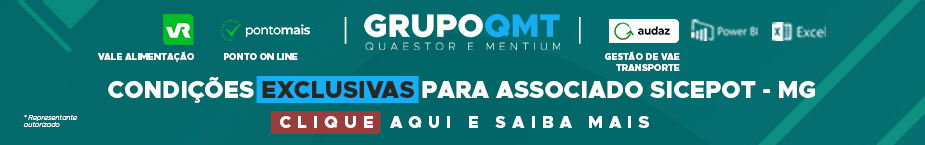 - PUBLICIDADE -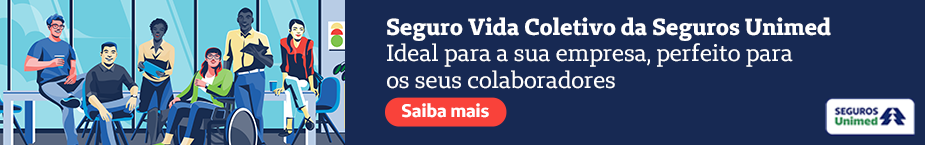 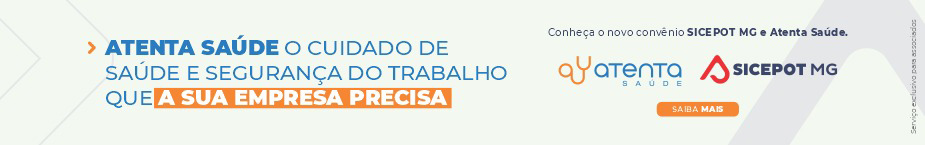 ÓRGÃO LICITANTE: COPASA-MGEDITAL: Nº CPLI 1120230127Endereço: Rua Carangola, 606, térreo, bairro Santo Antônio, Belo Horizonte/MG.Informações: Telefone: (31) 3250-1618/1619. Fax: (31) 3250-1670/1317Endereço: Rua Carangola, 606, térreo, bairro Santo Antônio, Belo Horizonte/MG.Informações: Telefone: (31) 3250-1618/1619. Fax: (31) 3250-1670/1317OBJETO: execução, com fornecimento total de materiais, das obras e serviços para manutenção na estrutura de delimitação e cercamento da área de proteção de unidades de produção da bacia do Rio Paraopeba, constando da remoção do material danificado e recuperação, conforme padrão COPASA MG P.126/2 – Cerca com mourão curvo de concreto e arame farpado. DATAS: Lançamento de proposta : 12/09/2023 às 08:30Abertura: 12/09/2023 às 08:30OBSERVAÇÕES: Mais informações e o caderno de licitação poderão ser obtidos, gratuitamente, através de download no endereço: www.copasa.com.br (link: licitações e contratos/licitações, pesquisar pelo número da licitação), a partir do dia 16/08/2023.OBSERVAÇÕES: Mais informações e o caderno de licitação poderão ser obtidos, gratuitamente, através de download no endereço: www.copasa.com.br (link: licitações e contratos/licitações, pesquisar pelo número da licitação), a partir do dia 16/08/2023.